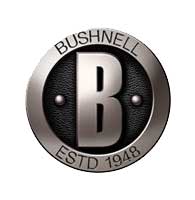  Contact: Jake EdsonCommunications ManagerOutdoor Products	(763) 323-3865FOR IMMEDIATE RELEASE 		 		    E-mail: pressroom@vistaoutdoor.comBushnell Hosts Bone Collectors at 2017 ATA Show in IndianapolisOVERLAND PARK, Kansas – Jan. 5, 2017 – Bushnell, an industry leader in high-performance outdoor products for more than 65 years, invites attendees of the 2017 Archery Trade Association (ATA) Show in Indianapolis to visit the Bushnell booth (#2411) to meet the “Bone Collectors”— Michael Waddell, Travis “T-bone” Turner and Nick Mundt.Waddell, Turner and Mundt host the popular Outdoor Channel series “Bone Collector,” transporting viewers across the globe with enthralling, always entertaining hunts and adventures. Waddell is arguably the outdoor industry's most popular personality. He is joined by friends and expert hunters Mundt and Turner. The trio will host an autograph session from 11 a.m.-12 p.m. on Tuesday, Wednesday and Thursday, January 10-12. All attendees are encouraged to stop by the Bushnell booth (#2411) at the 2017 ATA Show to visit their favorite celebrities and learn more about the latest products offered by Bushnell.Bushnell, a Vista Outdoor, Inc. brand, is one of the most recognizable and trusted names in precision hunting, tactical and recreational optics and accessories. For more information, visit www.bushnell.comAbout Vista OutdoorVista Outdoor is a leading global designer, manufacturer and marketer of consumer products in the growing outdoor sports and recreation markets. The company operates in two segments, Shooting Sports and Outdoor Products, and has a portfolio of well-recognized brands that provides consumers with a wide range of performance-driven, high-quality and innovative products for individual outdoor recreational pursuits. Vista Outdoor products are sold at leading retailers and distributors across North America and worldwide. Vista Outdoor is headquartered in Utah and has manufacturing operations and facilities in 13 U.S. States, Canada, Mexico and Puerto Rico along with international customer service, sales and sourcing operations in Asia, Australia, Canada, Europe and New Zealand. For news and information, visit www.vistaoutdoor.com or follow us on Twitter @VistaOutdoorInc and Facebook at www.facebook.com/vistaoutdoor.###